V Petrovicích 14. 6. 2021                                                                              Mgr. Květuše Leistnerová                                                                                                                                  ředitelka školyVÝSLEDKY ZÁPISU DO MATEŘSKÉ ŠKOLY na školní rok 2021/2022Přijatí k předškolnímu vzdělávání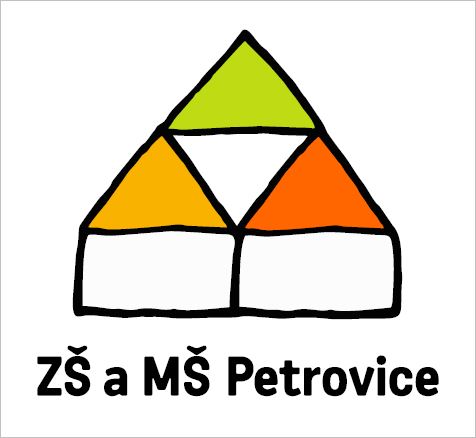 Registrační číslo1.2.3.4.5.6.7.8.